Name: Paula Mercadal I Xènia Acosta                                                                     Course: 3r ESO-CSPORT: GolbolACTIVITY 1Name: Familiarization with the position and ballExplanation: We make a circle inside which placed three people. All stretched on the ground.People who form the circle must try to pass the ball in the middle and have them try to prevent the past. Material: Speciall ballTime:4 minutesGroups:2 groups (10persons circle, 3 inside aprox)ACTIVITY 2Name: Practice the passesExplanation: We will be forming a circle, lying on the ground. And we will pass the ball between us, trying to control it.Material:Special ballDark glasses Time:3 minutesGroups: 2 groupsACTIVITY 3Name: Golbol matchExplanation: We will play a game of golbol. 
We will put 3 people lying on the ground, consecutively, in front of each goal.The game will attempt to score the opposing team in the allotted time.Material: the sameTime: 4 minutes every matchGroups: Five groups of 3x3= 6 persons  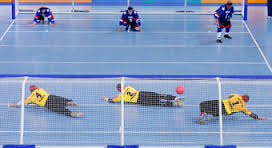 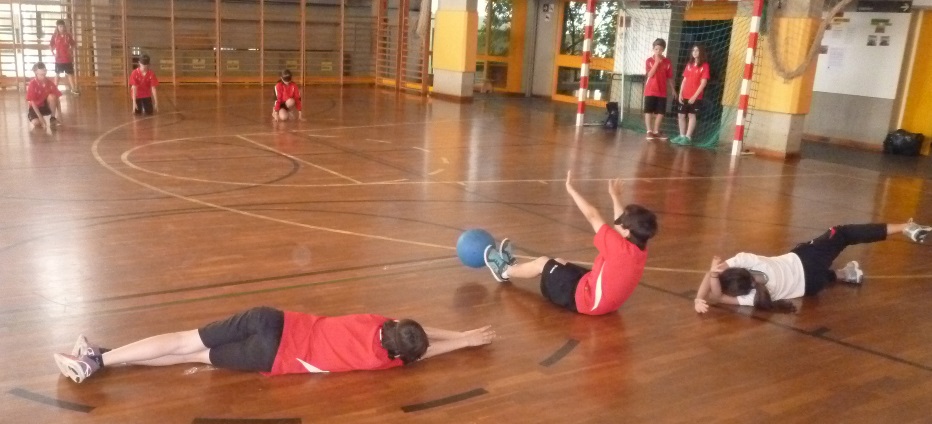 